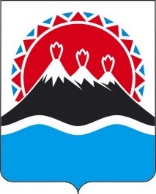 П О С Т А Н О В Л Е Н И ЕПРАВИТЕЛЬСТВАКАМЧАТСКОГО КРАЯ[Дата регистрации] № [Номер документа]г. Петропавловск-КамчатскийВ соответствии со статьей 2 Закона Камчатского края от 25.03.2008 № 28  «О Порядке разграничения муниципального имущества между муниципальными образованиями в Камчатском крае», учитывая согласования Главы муниципального образования «Пенжинский муниципальный район» и Главы муниципального образования «сельское поселение «село Каменское» перечня имущества, находящегося в собственности муниципального образования «Пенжинский муниципальный район», передаваемого в собственность муниципального образования «сельское поселение «село Каменское» в порядке разграничения муниципального имущества,ПРАВИТЕЛЬСТВО ПОСТАНОВЛЯЕТ:Утвердить перечень имущества, передаваемого муниципальным образованием «Пенжинский муниципальный район» в муниципальную собственность муниципального образования «сельское поселение «село Каменское» в порядке разграничения муниципального имущества, согласно приложению к настоящему постановлению.Право муниципальной собственности на муниципальное имущество, передаваемое муниципальному образованию «сельское поселение «село Каменское» в соответствии с настоящим постановлением, возникает со дня подписания передаточного акта о принятии имущества в муниципальную собственность муниципального образования «сельское поселение «село Каменское». Настоящее постановление вступает в силу после дня его официального опубликования.[горизонтальный штамп подписи 1]                                                                                                                                              Приложение к постановлению                                                                          Правительства Камчатского краяПереченьимущества, передаваемого муниципальным образованием «Пенжинский муниципальный район» в муниципальную собственность муниципального образования «сельское поселение «село Каменское» в порядке разграничения муниципального имуществаО разграничении имущества, находящегося в муниципальной собственности, между муниципальным образованием «Пенжинский муниципальный район» и муниципальным образованием «сельское поселение «село Каменское» Председатель Правительства Камчатского краяЕ.А. Чекин от[REGDATESTAMP]№[REGNUMSTAMP]№ п/пПолное наименование организации, на балансе которой находится предлагаемое к передаче имуществоАдрес местонахождения организации, на балансе которой находится предлагаемое к передаче имуществоНаименованиеимуществаАдресместонахожденияимуществаИндивидуализирующиехарактеристики имуществаПункт ____части ____статьи 50Федерального закона от 06.10.2003 
№ 131-ФЗ12345671.КвартираКамчатский край, Пенжинский район, с. Каменское, ул. Чубарова, д. 5, кв. 2Кадастровый номер 82:04:000004:922,общая площадь 41,2 кв.мПункт 5 части 1